Do Torah and Mitzvot Protect us from Physical Danger?Sotah 21aויש זכות תולה ג' שנים כו'. זכות דמאי? אילימא זכות דתורה, הא אינה מצווה ועושה היא! אלא זכות דמצוה, זכות דמצוה מי מגנא כולי האי? והתניא, את זו דרש רבי מנחם בר יוסי: כי נר מצוה ותורה אור - תלה הכתוב את המצוה בנר ואת התורה באור, את המצוה בנר, לומר לך: מה נר אינה מגינה אלא לפי שעה, אף מצוה אינה מגינה אלא לפי שעה; ואת התורה באור, לומר לך: מה אור מגין לעולם, אף תורה מגינה לעולם; ואומר: בהתהלכך תנחה אותך וגו', בהתהלכך תנחה אותך - זה העוה"ז, בשכבך תשמור עליך - זו מיתה, והקיצות היא תשיחך - לעתיד לבא; משל, לאדם שהיה מהלך באישון לילה ואפילה, ומתיירא מן הקוצים ומן הפחתים ומן הברקנים ומחיה רעה ומן הלסטין, ואינו יודע באיזה דרך מהלך, נזדמנה לו אבוקה של אור ניצל מן הקוצים ומן הפחתים ומן הברקנים, ועדיין מתיירא מחיה רעה ומן הליסטין ואינו יודע באיזה דרך מהלך, כיון שעלה עמוד השחר ניצל מחיה רעה ומן הליסטין, ועדיין אינו יודע באיזה דרך מהלך, הגיע לפרשת דרכים ניצל מכולם; ד"א: עבירה מכבה מצוה, ואין עבירה מכבה תורה, שנאמר: מים רבים לא יוכלו לכבות את האהבה! א"ר יוסף: מצוה, בעידנא דעסיק בה - מגנא ומצלא, בעידנא דלא עסיק בה - אגוני מגנא, אצולי לא מצלא; תורה, בין בעידנא דעסיק בה ובין בעידנא דלא עסיק בה - מגנא ומצלא. מתקיף לה רבה: אלא מעתה, דואג ואחיתופל מי לא עסקי בתורה? אמאי לא הגינה עלייהו? אלא אמר רבא: תורה, בעידנא דעסיק בה - מגנא ומצלא, בעידנא דלא עסיק בה - אגוני מגנא, אצולי לא מצלא; מצוה, בין בעידנא דעסיק בה, בין בעידנא דלא עסיק בה - אגוני מגנא, אצולי לא מצלא. רבינא אמר: לעולם זכות תורה, ודקאמרת אינה מצווה ועושה! נהי דפקודי לא מפקדא, באגרא דמקרין ומתניין בנייהו ונטרן להו לגברייהו עד דאתו מבי מדרשא, מי לא פלגאן בהדייהו? AND ANOTHER FOR THREE YEARS etc. What sort of merit? If I answer merit of [studying] Torah, she is [in the category] of “one who is not commanded and fulfils”!  — Rather must it be merit of [performing] a commandment. But does the merit of performing a commandment protect as much as that? — Surely it has been taught: The following did R. Menahem son of R. Jose expound: For the commandment is a lamp and Torah is light  — the verse identifies the commandment with a lamp and Torah with light; the commandment with a lamp to tell thee that as a lamp only protects temporarily, so [the fulfilment of] a commandment only protects temporarily; and Torah with light to tell thee that as light protects permanently, so Torah protects permanently; and it states: When thou walkest it shall lead thee etc.  — 'when thou walkest it shall lead thee', viz., In this world; 'when, thou sleepest it shall watch over' thee, viz., in death; and when, thou awakest it shall talk with thee, viz., in the Hereafter. Parable of a man who is walking in the middle of the night and darkness, and is afraid of thorns, pits, thistles, wild beasts and robbers, and also does not know the road in which he is going. If a lighted torch is prepared for him, he is saved from thorns, pits and thistles; but he is still afraid of wild beasts and robbers, and does not know the road in which he is going. When, however, dawn breaks, he is saved from wild beasts and robbers, but still does not know the road in which he is going. When, however, he reaches the cross-roads, he is saved from everything.  Another explanation is: A transgression nullifies [the merit of] a commandment but not of [study of] Torah; as it is said: Many waters cannot quench love! — Said R. Joseph: A commandment protects and rescues while one is engaged upon it; but when one is no longer engaged upon it, it protects but does not rescue. As for [study of] Torah, whether while one is engaged upon it or not, it protects and rescues. Raba demurred to this: According to this reasoning, did not Doeg and Ahitophel engage upon [study of] Torah; so Why did it not protect them? — But, said Raba, while one is engaged upon [study of] Torah, it protects and rescues, and while one is not engaged upon it, it protects but does not rescue. As for a commandment whether while one is engaged upon it or not, it protects but does not rescue.Rabina said: It is certainly merit of [the study of] Torah [which causes the water to suspend its effect]; and when you argue that she is in the category of one who is not commanded and fulfils, [it can be answered] granted that women are not so commanded, still when they have their sons taught Scripture and Mishnah and wait for their husbands until they return from the Schools, should they not share [the merit] with them?תוספות מסכת סוטה דף כא עמוד אמצוה בין בעידנא דעסיק בה בין בעידנא דלא עסיק בה אגוני מגנא אצולי לא מצלא - ותימה מאי האי דקתני בברייתא תלה את המצוה בנר מה נר אינה מגינה אלא לפי שעה אף מצוה אינה מגינה אלא לפי שעה אי מיצר הרע אינה מגינה כלל אי מן הפורענות מגינה לעולם ותורה נמי למה תלאה הכתוב באור משום דמגינה לעולם אי מן הפורענות מצוה נמי מגנא לעולם ואי מיצר הרע דמצלא הא לא מצלא אלא לפי שעה?זה תלמיד חכם דסלקא ליה שמעתתא אליבא דהלכתא - תימה והיאך ניצול מכולן והלא לא ניצול מיצר הרע בעידנא דלא עסיק בתורה? וי"ל סתם תלמיד חכם תורתו אומנתו ועוסק בה ומהרהר כל שעה ואינו הולך ד' אמות בלא תורה.והן אינן יודעין שעבירה מכבה מצוה - תימה והא אמר לעיל בין לרב יוסף בין לרבא מצוה אגוני מגנא מן הפורענות אפילו בעידנא דלא עסיק בה ועבירה מכבה מצוה? לאו מלהגין מן היסורין קאמר אלא מליטול שכר לעתיד לבא כמו שפרש"י.מהרש"א חידושי אגדות מסכת סוטה דף כא עמוד אמה אור מגין לעולם כו' ואומר בהתהלכך תנחה אותך גו'. מקמיה דהאי קרא כי נר מצוה ותורה אור כתיב האי קרא ובתורה איירי שאמר שהתורה מגינה לעולם כי בעוה"ז תנחה אותך מלשון מנוחה מכל צרות גם בשכבך בקבר תשמור עליך מחיבוט הקבר גם לעוה"ב מדינה של גיהנם היא תשיחך להליץ בעדך ומה שהקשו התוס' למאי דמסיק דמצוה בין בעידנא דעסיק בה ובין בעידנא דלא עסיק בה אגוני מגנא אמאי קאמר הכא דהתורה מגינה לעולם הא אף המצוה מגינה לעולם י"ל דהמצוה לא מגנא לעולם אלא בעוה"ז אבל התורה מגנא אף לעוה"ב מדינה של גיהנם כדמייתי מקרא והקיצות היא תשיחך. ומייתי נמי משל לאדם שהיה מהלך כו'. הוא מבואר כי האדם מחובר מגוף ונשמה שהגוף פועל מעשה המצות והנשמה שהוא שכלו של אדם פועל העיוני שהיא התורה ולפי שיש לאדם ג' מעיקים כוללים בגוף מונעים אותו משלימות האנושי וכמו שהאבוקה בלילה מצלת את האדם מן הקוצים כו' כן המצות בעוה"ז שדומה ללילה מצלת את האדם מפורעניות המתרגשות בעוה"ז שהם דבר וחרב ורעב מן הקוצים הוא רמז על קושי המזונות ורעב כמ"ש וקוץ ודרדר גו' פחתים רמז על הדבר שמת ונופל לשחת וברקנים רמז על צרת אויב מחרב והמצוה שהיא שלימות הגופנים מגנת עליהם ועוד יש לאדם מעיקים שנים מונעים אותו משלימות הנפשי והם היצה"ר וחבר רע המשיאו לרעה. ולזה אמר אבל עדיין מתיירא הוא מחיה רעה ולסטים הוא רמז אלו שנים (המביאים) מונעים שלימות נפשי המביאים את האדם לידי חטא רמז להם הא' הוא היצה"ר והב' בפיתוי אדם רע המסיתים אותו מזה אינו ניצול ע"י זכות המצוה שהוא שלימות הגוף כ"א בזכות התורה שהיא שלימות הנפשי דמיון עמוד השחר הוא ניצל דביצה"ר אמרו אם פגע בך מנוול זה משכהו לבית המדרש וברשעים המסיתים אמר הכתוב החזק במוסר גו' באורח רשעים אל תבא גו' והוא שלימות הנפשי וק"ל:עבירה כו' ואין עבירה כו' שנאמר מים רבים לא גו'. בכמה דוכתין המשיל התורה למים כמו כל צמא לכו למים גו' אבל הכא דמדמה הפלגת אהבת התורה לאש כמ"ש לעיל מיניה כי עזה כמות אהבה גו' רשפיה רשפי אש שלהבת יה שהיא התורה שהיתה כתובה לפניו ית' באש שחורה ע"ג אש לבנה ור"ל כי עזה כמות גו' שהוא היצה"ר הוא מלאך המות האהבה שהיא התורה היא עזה כמות לנצחו לפי שיש בה שלהבת יה כמ"ש שהקב"ה עוזרו שנאמר ה' לא יעזבנו בידו והשתא במקום הזה לגבי אש דימה העבירות למים רבים שלא יוכלו לכבות אהבה עזה זו שזכר ודקאמר ד"א עבירה כו' משמע דקאי אדלעיל וה"ק ד"א דלכך תלה קרא המצות בנר והתורה באור דמים רבים דהיינו עבירה מכבה מצוה דהיינו רק נר קטן אבל התורה שהיא אש ואור גדול לא יוכלו לכבות ודו"ק:אלא אמר רבא תורה כו' בעידנא דלא עסיק אגוני מגנא כו'. ק"ק דאכתי כיון דמגנא לעולם למה מתו דואג ואחיתופל קודם זמנם כדאמרינן פרק חלק אמאי לא הגינה תורה עליהם וי"ל דלא קאמר תורה מגנא אלא מפורעניות ויסורין ולא ממיתה וק"ל:באגרא דמקריין ומתנין בנייהו כו'. פירוש שהאשה מצויה בביתה יותר מהאיש ואומרות לבניהן לילך לבית הספר ויש לכוון בזה בקרא דכתיב כה תאמר לבית יעקב ותגיד לבני ישראל ודרשו בזה כה תאמר לבית יעקב אלו הנשים בלשון רכה ותגיד לבני ישראל אלו הזכרים דברים קשים כגידין ומדקדקים בזה למה הקדים הנקבות לזכרים אבל לפי שכלל הנקבות בנתינת התורה אף שאין האשה מצווה על לימודה נתן טעם ואמר כה תאמר לבית יעקב שהן הנשים שתגיד לבני ישראל ויהיה תגיד נסתר לנקיבה שהיא תגיד לבניהן שילמדו ותטרח היא בלמידתם ובשכר זה יהיו הנשים בכלל קבלת התורה וזה שדקדק הכתוב לקרות הנקבות במקום הזה בית יעקב והזכרים בני ישראל לפי שהיא מצויה בביתה היא מוכנת טפי לצוות בניה על כך וק"ל:מרומי שדה מסכת סוטה דף כא עמוד אשם. אמר רב יוסף מצוה בעידנא דעסיק בה מגנא ומצלא כו'. לפי דעת רב יוסף פי' המשל של נר ואור, דנר מגין בשעה קטנה כדי הנר, ויסוד האור הוי לעולם, והכל ביצה"ר משתעי. ומשל השני לאדם שהיה מהלך באישון לילה ואפילה כו', אינו מעין הראשון. אלא ה"ק דמצוה דומה לאבוקה מצלת מיסורים הדומה לקוצים כו', ואינו מציל מיצה"ר ומאדם רע, ותורה דומה לאור השחר מציל גם מהם ואויביו נופלים תחתיו וכן מציל מן החטא של יצה"ר:שם. אלא אמר רבא תורה בעידנא דעסיק בה כו'. לדעת רבא משל של נר ואור, דנר מגין על צרת השעה, וה"נ מצוה מגינה על יסורי עוה"ז, ואור מגין על חשך שבאה לאח"כ, וה"נ תורה מגינה מיצה"ר וחשך של גיהנם, וע"ז בא משל השני ממש. ומיושב קושית התוס' ד"ה מצוה.רש"ש מסכת סוטה דף כא עמוד אאלא אמר רבא תורה בעידנא דעסיק בה מגנא ומצלא כו' מצוה כו' אצולי לא מצלא. עיין בתוס' שהניחו בתימה. ולעד"נ דרבא מפרש לפי שעה דברייתא דר"ל העוה"ז דנקרא חיי שעה בכ"ד (שבת יו"ד וש"נ) דאינה אלא מגנא מן היסורין שבעוה"ז. ותורה מצלת מן החטא שתשלומו לעוה"ב שנקרא חיי עולם]: אור החיים ויקרא פרק כו פסוק גז) עוד ירצה על דרך אומרם ז"ל (אבות פ"ד) הוי גולה למקום תורה, שצריך לכתת רגליו ממקום למקום ללמוד תורה, וצא ולמד דבריהם ז"ל בגמרא (חגיגה ה' ב) כי כולן היו גולין ללמוד ויש שהיה הולך ששה חדשים וחוזר כמו כן לעסוק ביום א', והוא אומרו אם בחקתי שהיא עסק התורה צריכים שתלכו ממקומכם אחריה, גם כדי שתהיו פנויים אין נכון ללמוד והוא בביתו כי יטרדוהו בצורכי הבית, לכן יעזוב איש את אביו ואת אמו ויסע ממקומו ללכת אחריה:ואומרו ואת מצותי תשמרו. יתבאר על דרך מה שאמרו במסכת שבת (ל"א ב) מכריז ר' ינאי חבל על מאן דלית ליה דרתא ותרעא לדרתא עביד, שעיקר עסק התורה צריך שיהיה לשמור ולעשות, והוא אומרו אם בחקתי וגו' שהוא עסק התורה תנאי הוא הדבר ואת מצותי תשמרו ועשיתם אותם, ואמר ואת מצותי יתבאר על דרך אומרם בגמרא (ברכות י"ז ב) הלומד שלא לשמה נוח לו שלא נברא, והקשו בתוספות עם אותה שאמרו לעולם יעסוק אדם בתורה אפילו שלא לשמה שמתוך שלא לשמה בא לשמה ותרצו כי הם ב' אופנים שלא לשמה, א' לקנטר, וא' להתכבד, לקנטר נוח לו שלא נברא, להתכבד יעסוק שמתוך וכו', והוא מאמר ה' אם בחקתי תלכו ותנאי הוא הדבר ואת מצותי שבה ב' מצות הצריכין בלימודה שלא ילמדו לא לקנטר ולא להתכבד, אז תשמרו ועשיתם אותם מבטיח הכתוב שהגם שתבא עבירה לידו יהיה ניצול ממנה, וכאומרם (סוטה כ"א א) תורה מגינא ומצלא מיצר הרע, וכמו שאמרו במסכת עבודה זרה (י"ז א) באותה מעשה של ר' חנינא ור' יונתן שחלפו אפיתחא דזונות וכו' דכתיב (משלי ב') מזימה תשמור עליך וגו', ודקדק לומר ועשיתם על דרך אומרם ז"ל (קידושין ל"ט ב) ישב אדם ולא עבר עבירה נותנין לו שכר כעושה מצוה, והעמידוה כשבאה עבירה לידו וניצול ממנה, הגם שאינה אלא שמירה מעלה עליו הכתוב כאילו עשה מעשה מצות:והגם שדרש רבא (פסחים נ' ב) בפסוק כי גדול עד שמים חסדך זה הלומד שלא לשמה אלא להתכבד, הטעם לא שיש רצון הבורא בלימוד זה אלא לתכלית היוצא ממנו שיבא ללמוד לשמה, ותורה זו אין בסגולתה להציל מיצר הרע בבא עבירה לידו, ובזה יש לתרץ מה שהקשו שם בסוטה לרבי יוסף שאמר תורה בין בעידנא דעסיק בה בין בעידנא דלא עסיק בה מגנא ומצלא אלא מעתה דואג ואחיתופל מי לא עסקו בתורה אמאי לא אגינא עלייהו ע"כ, לדברינו אין קושיא שהם היו לומדים מתחלתם שלא לשמה ואין כח בתורה כזו להגין עליו מיצר הרע:חידושי אגדות למהר"ל סוטה דף כא עמוד אכי נר מצוה ותורה אור וכו'. פי' כי התורה היא שכלית, וכל דבר שהוא שכלי אינו נופל תחת הזמן, ולפיכך אמרו שהתורה מגינה לעולם כמו שראוי אל דבר שאינו תחת הזמן אשר אין לו שנוי, אבל המצוה מגינה (לעולם) [לפי שעה] כמו כל שהוא גשמי נופל תחת הזמן ויש לו הפסק. ואמר בהתהלכך וכו'. כי כבר התבאר, כי הדבר שהוא אור מורה על המציאות הגמור, כי אין דבר שיש לו מציאות יותר כמו האור, ולכך הוא נמצא ראשון בבריאת העולם וכמו שהתבאר למעלה, וכל דבר בעולם הוא נמצא ע"י האור, ואם אין האור אין מציאות לשום דבר. ומפני זה אמרו כי הסומא שאין רואה אור והוא יושב בחושך כאלו הוא מת ונעדר, והתורה היא אור הגמור מטעם אשר התבאר למעלה, ומי שהוא אוחז בה אי אפשר שתניח התורה אותו אל ההעדר. וזה שאמר בהתהלכך תנחה אותך, ר"ל כי בעה"ז נקרא האדם הולך שאין האדם בעל הנחה כלל, ואפשר שיעשה דבר עד שיבא לידי אבוד, לכך התורה מוליכה אותו שלא יבא לידי העדר, ולאחר מיתה שהוא זמן הפסד היא שומרת על האדם מן ההפסד ונותן לו המציאות, ולע"ה שיחזור האדם לחיים היא נותנת לאדם הדבור שהוא החיים שנאמר והקיצות היא תשיחך נותנת לאדם השיחה שהוא הדבור. וכל זה מפני שהתורה היא אור והאור הוא המציאות, ולכך היא נותנת לאדם המציאות בכל אלו שלשה זמנים אשר אמרנו ושומרת אותו מן ההפסד, וכל זה ע"י שדבק בתורה שהיא האור ולא תתן אליו הפסד.והביא משל לזה וכו', ופי' זה כי כאשר הוא חשך ואפילה אז האדם הולך אל הקוצים ואל הפחתים מעצמו ונאבד, אבל כשיש לו אבוקה אינו ירא שיהיה הולך אל הפחתים ואל הברקנים, אבל מ"מ אפשר כי יבואו עליו החיות רעות ולסטים, אף שהוא לא ילך אליהם אבל הם רודפים אחריו, וכשהוא יום אז מסולק מן הכל שאין שולטין אלו דברים ביום. וכן האדם שהוא בעולם הגשמי החשוך ואינו שכלי, לכך האדם מצד עצמו הולך אל הרע שאינו יודע לשמור עצמו, וכאשר אוחז במצות התורה שמצות התורה נקראו אור והאור נותן מציאות לדבר, ושומר אותו מן הרע אשר הוא מפאת האדם עצמו כמו זה שיש בידו אבוקה, אז נשמר מן הפחתים והברקנים שלא ילך לשם מצד עצמו, אבל האבוקה אינה מצלת אותו מן הפגעים הרודפים אחריו ודבר זה נקרא הצלה ואין זה בכח המצוה, אבל כאשר עוסק בתורה דבר זה נקרא אור והאור הוא יום כמו שנאמר (בראשית א') ויקרא ה' לאור יום, וכמו שביום לא נמצא מזיקים שאינם שולטים רק בלילה, כך כאשר עוסק בתורה יש לו אור שאין נמצא בו המזיקים הרודפים אחר האדם, והתורה מצלת אותו מן הפגעים אשר רודפין אחר האדם להפסיד אותו.ואמר שעדיין אינו יודע באיזה דרך מהלך, כי אף שיש לו התורה אין זה מעמידו על הדרך אשר הוא נוכח הש"י לגמרי מבלי נטיה ימין ושמאל, ולפיכך אמר הגיע לפרשת דרכים אז יודע שהוא מהלך בדרך הישר נכחו מבלי נטיה ימין ושמאל. ושואל בגמרא מאי פרשת דרכים, ומפרשי' התם לרב חסדא זה ת"ח ויום המיתה, כי בעודו בגוף כמו שהוא בחיים, אין האדם בדרך הישר אשר הוא נוכח ה', כי יש לגוף מצד עצמו נטיה והסרה מן היושר, ולפיכך יום המיתה נקרא פרשת דרכים שאז הוא סלוק מן הגוף ונבדל ממנו. ולרב נחמן בר יצחק זה ת"ח ויראת חטא, כי יראת חטא מעמידו על הדרך שהוא נוכח ה' מבלי נטיה, עד שדרכו אל הש"י, וזה נקרא פרשת דרכים, אשר כל פרשת דרכים הדרך ההוא מביאו אל תכלית הליכתו אין לו הסרה כלל, ואין להקב"ה בעולמו רק יראת שמים, ולכך יראת שמים הוא פרשת דרכים אשר הוא הדרך ההולך נכחו, אבל אם אין בו יראת שמים אף שאינו בעל עבירה רק שאין לו יראת שמים לא נקרא פרשת דרכים, שאין הדרך מביאו לגמרי אל תכליתו. ולמר זוטרא זה ת"ח דמסיק שמעתא אליבא דהלכתא שהוא האמת והיושר, ואף ששאר תורה ג"כ נקראת תורה ויש עליה שכר ג"כ, מ"מ יש לו קצת נטיה מן דרך האמת, אבל ת"ח דמסיק שמעתתא אליבא דהלכתא זה הדרך נקרא פרשת דרכים שהוא נבדל ומיוחד משאר דרכים. וכל זה מורה כי התורה היא שמביאה האדם לעולם הבא, האחד הוא מצד ימין ע"י סלוק הנשמה מן הגוף וע"י זה מתדבק בעה"ב וזה דעת רב חסדא, ויש עוד דרך מצד שמאל ודרך זה הוא דרך היראה וזהו דעת רב נחמן, ויש עוד דרך שעולה לעולם הבא מצד האמת והיושר וזהו דעת מר זוטרא שאמר ת"ח דמסיק שמעתת' אליבא דהילכתא, והבן הדברים אשר רמז כאן ואין להאריך. הערות הגרי"ש אלישיב מסכת סוטה דף כא עמוד אבאגרא דמקרין ומתנין בנייהו וכו' מי לא פלגאן בהדייהו וכו'. המבואר מזה דודאי דזכות התורה בעצם מה שהם עצמן עוסקין דזה לא הוה זכות דודאי אינה מצווה ועושה לא הוה זכות מספיק ורק זכות התורה בזה שמסייעות לאלו שמצווין ועושין בתלמוד תורה מיקרי דיש להם חלק בתורה בגדר מצווה ועושה ומשו"ה הוה זכות גמור להגן עליהם.כתב הרמב"ם (פ"ג מסוטה ה"כ) סוטה שהיה לה זכות ת"ת אף על פי שאינה מצווה על תלמוד תורה הרי זו תולה לה, הנה מסתימת הלשון מבואר קצת דסתם זכות תלמוד תורה מגין לה, ולאו דוקא הא דרבינא דמסייעת לבעלה ולבניה. אמנם אין זו ראי' דבדוחק אפשר לדחוק בלשונו שכוונתו שמסייעת ללמוד התורה לאחרים וזהו זכותה, וישנה גירסא ברמב"ם שיש לה זכות בתלמוד תורה, שלפי"ז ודאי כוונתו למה שמסייעת בתלמוד תורה דאחרים המצווים.אמנם לכאו' דברי המאירי במשנה ודאי תמוהים שכתב שזכות דתורה מגין עליה הן שעסקה היא בתורה הן שהשתדלה בלימוד בניה ובעלה עיין שם. ולכאו' לשון ראשון דנקט בין שעסקה היא בתורה שזה מגין עליה, לכאו' הא מבואר בגמ' דאינה מצווה ועושה לאו זכות גמור הוא שיגן הוא עליה ורק בתורה שמסייעת לבעלה מגין, וחזינן מדבריו דודאי מצוה שלא שייכת לזה כלל ואינה מצווה ועושה לאו זכות גמור הוא שנאמר שמגין עליה אבל תורה כיון שיש לה שייכות גמורה למצוה של תורה ע"י שתסייע בלימוד התורה לאלו המצווים ועושים, א"כ גם כשהיא עוסקת בתורה יש לה משמעות יותר מכל מצווה שאינה מצווה ועושה שאין לה כלל שייכות למצוה זו, משא"כ תורה שיש לה שייכות למצוות ת"ת א"כ גם ע"י עסק בתורה כבר יש לה זכות גמור כמצווה ועושה. אמנם זה שייך רק לפי מסקנת רבינא שהסיק שיש לה זכות בתורה בזה שמסייעת לבעלה ולבניה בלימודם, וממילא יוצא מזה שגם עסק שלה בתורה כבר יש לזה גדר של זכות גמור כיון שיש לה שייכות למצוה זו.רמב"ם הלכות סוטה פרק ג הלכה כשוטה שהיה לה זכות תלמוד תורה אף על פי שאינה מצווה על תלמוד תורה הרי זו תולה לה ואינה מתה לשעתה אלא נימוקת והולכת וחלאים כבדים באין עליה עד שתמות אחר שנה או שתים או שלש לפי זכותה והיא מתה בצביית בטן ובנפילת איברין. דף על הדף סוטה דף כא עמוד אהקשה הגאון מוילנא ז"ל (הובא בס' המאור הגדול) האיך יצוייר בתלמוד תורה עידנא דלא עסיק בה, הא כתיב בי' והגית בה יומם ולילה, א"כ ליכא עת ועידן שאינו עוסק בתורה.וביאר שכוונת הגמרא הוא כך, דבמצוות אם יאכל מצות בפסח ויטול לולב בסוכות שפיר דמי ונוטל שכר, אבל אם יאכל מצות בסוכות ויטול לולב בפסח לא עשה כלום ומעשה ריק בעלמא הוא.אבל בתורה אינו כן, בין בעידנא דעסיק בין בעידנא דלא עסיק, היינו שעוסק בה בלא העת, שלומד מס' פסחים בסוכות ומס' סוכה בפסח הרי הוא מקיים מצוות ת"ת, וי"ל ע"ז שכרו משולם.דף על הדף סוטה דף כא עמוד אבתוס' הקשו, דהלא לא ניצול מיצר הרע בעידנא דלא עסיק בתורה. ותירצו דת"ח תורתו אומנותו ומהרהר כל שעה ואינו הולך ד' אמות בלא תורה. ויש לעיין דהא קיי"ל באו"ח (סי' מ"ז) דהמהרהר בד"ת א"צ לברך ברכת התורה, הרי שאין קיום מצוה בהרהור ואיך מגנא ומצלא, ואמנם יעו"ש בביאור הגר"א שחולק וס"ל דנהי דהרהור לאו כדיבור מ"מ שפיר מקיים מצות ת"ת ע"י הרהור וכדכתיב "והגית בו", אולם לדעת השו"ע צ"ע.ולכאו' י"ל, דהא דתורה מגנא ומצלא אינו מטעם המצוה של ת"ת, אלא דעצם התורה מגין ומציל ואפי' באינו מכוין לצאת המ"ע דלימוד (אם נאמר שצריך כוונה לצאת ע' דבר אברהם ח"א סי' ט"ו). ויש להעיר מהמבואר בכתובות (ס"ב ב) בהא דר' רחומי דלא הציל אותו התורה שלמד וע"כ משום שהיתה תביעה על לימודו, והרי להנתבאר א"צ המצוה של ת"ת, אמנם י"ל דאם יש בו עבירה מגרע גרע.דף על הדף סוטה דף כא עמוד אבקובץ פעמי יעקב (אב תשס"ד ע' קלא) העיר חכ"א בדברי המהרש"א שכתב כאן, שמה שנאמר בגמ' ש"תורה מגנא ומצלא", היינו רק מן היסורים ולא מן המיתה. והקשה שם כיצד עולים בקנה אחד עם הגמ' בשבת (ל, א) שמלאך המות לא היה יכול להמית את דוד המלך ע"ה מאחר שעסק בתורה.וכתב ידי"נ הרה"ג ר' גמליאל הכהן רבינוביץ שליט"א במח"ס: "גם אני אודך" בקובץ הנ"ל (ניסן תשס"ה ע' קכג): ואפשר אולי לישב, שכל דברי המהרש"א לא נאמרו אלא על "עידנא דלא עסיק בה", שאז התורה מגינה מן היסורים ולא מן המיתה, אבל בעידנא דעסיק בה - מגינה התורה גם מן המיתה. וכן נראה מלשון המהרש"א למדייק בו, שה"דיבור המתחיל" של המהרש"א בסוטה שם הוא: "בעידנא דלא עסיק אגוני מגנא כו'", משמע דעל זה בלבד קאי.ולפי דברינו, חידוש המהרש"א מוכרח מאוד גם מסברא, דאם נאמר שתורה מגינה מן המיתה אף בעידנא דלא עסיק בה, וכי לא ימות התלמיד חכם לעולם?! אלא על כרחך דלא מגין מן המוות בעידנא דלא עסיק בה, אולם בעידנא דעסיק בה - מכחה הגדול של התורה הקדושה יכולה היא להעניק תוספת חיים וטובה ולהציל אף ממיתה, לשעה, וזה היה בדוד המלך ע"ה וכו'.https://www.kikar.co.il/abroad/348851.html - R. Asher Weiss in SderotPesachim 8aA Tanna taught: We do not oblige him to insert his hand into holes and chinks and search [there], on account of the danger. Which danger? Shall we say. the danger of a snake, — then when he used it, how could he use it? — This arises only where it [the wall] collapsed. But if it collapsed, why do I need searching [at all]? Surely we learned: If ruins collapsed on leaven, it is regarded as removed? — There [the circumstances are] that a dog cannot search it out; here, that a dog can search it out. But R. Eleazar said: Those sent [to perform] a religious duty do not suffer harm? — Said R. Ashi: He may have lost a needle and come to look for it. But is it not [regarded as the fulfilment of] a religious duty in such a case? Surely it was taught: If one declares, ‘This sela’ be for charity in order that my son may live,’ or, ‘that I may merit the future world,he is completely righteous. — Perhaps after he searched [for the leaven] he will come to look for it. R. Nahman b. Isaac said: [It means] on account of the danger of Gentiles, this agreeing with Pelimo. For it was taught: [In the case of] a hole between a Jew and a Syrian [i.e., a Gentile], he must search as far as his hand reaches, and the rest he annuls in his heart. Pelimo said: He does not search it at all, on account of the danger. [Now] what is the danger? Shall we say, the danger of witchcraft, — then when he used it, how did he use it? — There when he used it it was day and there was light, therefore [the Gentile] would not suspect anything; but here it is night and a lamp [is used]; hence he will suspect. But R. Eleazar said: Those sent [to perform] a religious duty do not suffer harm? — Where the injury is probable it is different, for it is said, And Samuel said, How can I go? if Saul hear it, he will kill me. And the Lord said, Take a heifer with thee, etc.https://daf-yomi.com/DYItemDetails.aspx?itemId=22656כיוצא בזה כתב ב'תורת משה' (ויגש ד"ה עוד אמרו) לגבי יוסף הצדיק שהיה שליח מאביו לדרוש בשלום אחיו, והיה שליח מצוה וניזוק, שיש מקום להסיק מזה שמצוה קודם מתן תורה לא מגינא ומצלי, מפני שאינו מצווה ועושה, ואילו כשראו שיוסף לא ניזק - כי למחיה שלחו אלקים, הסיקו, דלעולם שלוחי מצוה אינן ניזוקין גם קודם מתן תורה.אמנם, בכמה מקורות מצינו שגם במצוות שקיימו האבות נאמר כלל זה, וכפי שמצינו ב'אור החיים' הק' פר' וישב (לז, יד) שהרבה לדון מדוע לא הגינה מצות כיבוד אב על יוסף (דבריו יובאו במאמר הבא בע"ה), ולא צידד משום שהיה בגדר 'אינו מצווה ועושה'.Makkot 10aR. Johanan said: A master who goes into banishment is joined in exile by his College. But that cannot be correct, seeing that R. Johanan said: Whence can it be shown [Scripturally] that the study of the Torah affords asylum? From the verse, [Then Moses separated three cities . . .] Bezer in the wilderness . . . Ramoth... and Golan . . ., which is followed by, and this-the law which Moses set before the children of Israel? — This [discrepancy] is not difficult [to explain]. One [of his sayings] is applicable to the scholar who maintains his learning in practice, while the other saying is applicable to him who does not maintain it in practice. Or, if you will, I might say that ‘asylum’ means refuge from the Angel of Death, as told of R. Hisda who was sitting and rehearsing his studies in the school-house and the Angel of Death could not approach him, as his mouth would not cease rehearsing. He [thereupon] perched upon a cedar of the school-house and, as the cedar cracked under him, R. Hisda paused and the Angel overpowered him.שו"ת רדב"ז חלק ב סימן תשנבאבל בנ"ד הבעלי בתים אומרים אין אנחנו צריכין שומרים כי עניים אנחנו והחכמים צועקים לאמר תעמידו שומרים והם בעצמם מודים דבעו נטירותא היש מן הדין או כן הסברא שיכופו את הבעלי בתים להעמיד שומרים ולא יסייעו עמהם ולכוף אותם על כיוצא בזה לא אמרה אדם מעולם ואי אמרה לא צייתינן ליה כי לקת /לקתה/ מדת הדין אבל יכולין לכוף אותם שיעמידו שומרים אם דבר צריך הוא ויסייעו כולם כדתנן כופין בני העיר זה את זה וכו' ואף על פי שידעתי שיש חכמים שהם חלוקים על זה לעצמם הם דורשין ואין שומעים להם ומ"מ אל תטעה בדברי שלא אמרתי אלא בזמן שהבעלי בתים טוענין אין אנו צריכין שמירה אם לא יסייעו כולם והחכמים אומרים עכ"פ תעמידו שומרים בכה"ג אני אומר כופין אלו את אלו ואף על פי שיש טעם אחר כי מסופק אני אם יש עתה מאן דלא בעי נטירותא איני נכנס בחקירה זו עתה כי דברי יעציבו את קצת חכמים ולכן השתיקה טובה מהדבור ומכל מקום מה שכתבתי נראה לי ברור בלי חולק ומכל מקום אם הדבר ברור שגם הבעלי בתים צריכין שמירה ואין טוענים כך אלא כדי שיסייעו החכמים עמהם בזה הדבר ברור שאם החכמים טוענים לא בעיא נטירותא א"נ דשתקו אינם חייבים לסייע אותם אבל אם הם מודים דבעו נטירותא וצועקים לאמר תעמידו שומרים הדבר ברור אצלי דחייבים לסייע עמהם דהודאת בעל דין כמאה עדים והא אמרו דבעי נטירותא וכ"ש במה שאני רואה בירושלם שנתרבה עין הגנבים בשביל החכמים שאין לבושם כלבוש הבעלי בתים ונראין מכובדים יותר מהם וכ"ש שיש בדבר ספק נפשות כאשר הוא מפורסם ואין ראוי שיהיה בדבר התרשלות והנראה לעניות דעתי כתבתי R. Yosef Shalom Zevin, (translated in Tradition, Fall 1985)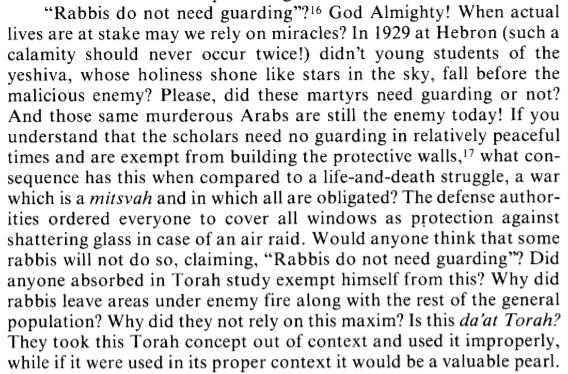 Shabbat 32aAnd when are men examined? — Said Resh Lakish: When they pass over a bridge.6  A bridge and nothing else? — Say, that which is similar to a bridge. Rab would not cross a bridge where a heathen was sitting; said he, Lest judgment be visited upon him, and I be seized together with him. Samuel would cross a bridge only when a heathen was upon it, saying, Satan has no power over two nations [simultaneously]. R. Jannai examined [the bridge] and then crossed over. R. Jannai [acted] upon his views, for he said, A man should never stand in a place of danger and say that a miracle will be wrought for him, lest it is not. And if a miracle is wrought for him, it is deducted from his merits.7  R. Hanin said, Which verse [teaches this]? I am become diminished8  by reason of all the deeds of kindness and all the truth.9  R. Zera would not go out among the palm-trees on a day of the strong south wind.10Taanit 20bIn Nehardea there was a dilapidated wall and neither Rab nor Samuel would go past it although it had remained standing in the same position for thirteen years. One day R. Adda b. Ahaba happened to come there and Samuel said to Rab: ‘Come, Sir, let us walk around it’, and the latter replied, ‘This precaution is not necessary now because R. Adda b. Ahaba is with us; his merit is great and therefore I do not fear’. R. Huna had wine [stored] in a certain dilapidated house and he desired to remove it. He took R. Adda b. Ahaba into that house and kept him occupied with traditional teaching until he had removed it. As soon as he had left the house it fell in. R. Adda b. Ahaba noticed this and was offended, because he agreed with the statement of R. Jannai who said: A man should never stand in a place of danger and declare, ‘A miracle will befall me’; perhaps a miracle will not befall him. And if a miracle does befall him he suffers thereby a reduction from his merits. R. Hanan said: This can be inferred from the verse where it is written, I am not worthy of all the mercies, and of all the truth. What were the merits of R. Adda b. Ahaba?-Thus it has been stated: The disciples of R. Adda b. Ahaba asked him: To what do you attribute your longevity? — He replied: I have never displayed any impatience in my house, and I have never walked in front of any man greater than myself, nor have I ever meditated [over the words of the Torah] in any dirty alleys, nor have I ever walked four cubits without [musing over] the Torah or without [wearing] phylacteries, nor have I ever fallen asleep in the Beth Hamidrash for any length of time or even momentarily, nor have I rejoiced at the disgrace of my friends, nor have I ever called my neighbour by a nickname given to him by myself, or, some say by the nickname given to him by others.